Czy warto kupić kule ogrodowe LED?W tym artykule dowiesz się więcej o kulach ogrodowych LED.Kule ogrodowe LED: Oświetlenie, które nadaje atmosferę Twojemu ogrodowiPraktycznym sposobem oświetlenia przestrzeni zewnętrznej są kule ogrodowe - stylowy element dekoracyjny, który może zmienić atmosferę Twojego ogrodu czy tarasu. Dzięki swojej funkcjonalności i estetyce stają się one coraz popularniejszym wyborem wśród osób poszukujących sposobu na podkreślenie uroku swojego otoczenia.Oświetlenie ogrodu w nowoczesnym styluKule do ogrodu to doskonały sposób na oświetlenie ścieżek, alejek czy obszarów wokół tarasu, czy basenu. Ich nowoczesny design oraz możliwość wyboru różnych kolorów i efektów świetlnych sprawiają, że są one idealnym dodatkiem do nowoczesnych ogrodów, ale również doskonale komponują się z innymi stylami aranżacji.Jedną z głównych zalet kuli ogrodowych jest ich energooszczędność. Dzięki zastosowaniu technologii LED zużywają one znacznie mniej energii niż tradycyjne źródła światła, co przekłada się na niższe rachunki za prąd oraz mniejszy wpływ na środowisko naturalne. Ponadto, diody LED charakteryzują się długą żywotnością, co oznacza, że kule ogrodowe LED będą świecić przez wiele lat bez konieczności częstej wymiany.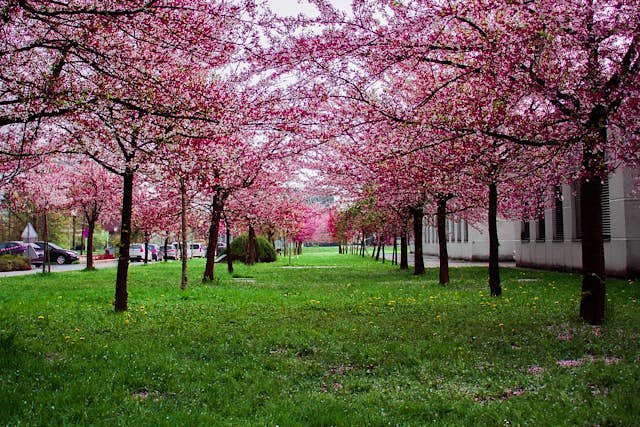 Kule ogrodowe to kreatywność w aranżacji przestrzeniDzięki różnorodności dostępnych modeli, kule ogrodowe pozwalają na kreatywną aranżację przestrzeni zewnętrznej. Można nimi oświetlić kwietniki, rabaty czy zarysować kontury ścieżek, tworząc unikalny i atrakcyjny efekt w ogrodzie. Dodatkowo wiele modeli kul posiada funkcję zmiany kolorów, co umożliwia dopasowanie oświetlenia do aktualnego nastroju czy charakteru imprezy.